KLASA: 320-01/19-01/93
URBROJ: 2140/01-02-20-	NACRTNa temelju članka 36. Zakona o poljoprivredi („Narodne novine“ RH br. 118/18) i članka 2. Odluke o provedbi mjera razvoja poljoprivredne proizvodnje Krapinsko-zagorske županije za 2020. godinu („Službeni glasnik Krapinsko-zagorske županije“ broj 52/19) i članka 32. Statuta Krapinsko-zagorske županije („Službeni glasnik Krapinsko-zagorske županije“, 13/01., 5/06., 14/09., 11/13., 26/13. i 13/18) župan Krapinsko-zagorske županije donosiPRAVILNIK II. ZA PROVEDBU MJERA  RAZVOJA  POLJOPRIVREDNE PROIZVODNJE KRAPINSKO-ZAGORSKE ŽUPANIJE ZA  2020. GODINUOPĆE ODREDBE	Članak 1.	Pravilnikom II. za provedbu mjera razvoja poljoprivredne proizvodnje Krapinsko-zagorske županije za 2020. godinu (u daljnjem tekstu: Pravilnik) utvrđuju se mjere, način, uvjeti i kriteriji dodjele potpore, usklađenim s Uredbom Komisije EU br. 1407/2013. o primjeni članka 107. i 108. Ugovora o funkcioniranju Europske unije na potpore de minimis (Službeni list Europske unije, L 352, 18. prosinca 2013. godine, u daljnjem tekstu (Uredba (EU) br. 1407/2013).Članak 2.Pojedini pojmovi u smislu ovoga Pravilnika imaju sljedeće značenje:„Potpora de minimis“ je potpora male vrijednosti sukladno članku 3. Pravilnika.„Poljoprivredni proizvodi“ znači proizvodi koji su navedeni u Prilogu I. Ugovoru o funkcioniranju Europske unije, osim proizvoda ribarstva i akvakulture obuhvaćenih Uredbom Vijeća (EZ) br. 104/2000.„ Primarna poljoprivredna proizvodnja“ je proizvodnja proizvoda bilinogojstva ili stočarstva  navedenih u Prilogu I. Ugovora o funkcioniranju Europske unije bez obavljanja dodatnih              radnji kojima bi se promijenila priroda tih proizvoda.„Prerada poljoprivrednih proizvoda“ znači svi postupci prerade poljoprivrednog proizvoda koji za ishod imaju proizvod koji je također poljoprivredni proizvod, osim u poljoprivrednim djelatnostima potrebnima za pripremu životinjskog ili biljnog proizvoda za prvu prodaju.„Stavljanje na tržište poljoprivrednih proizvoda“ znači držanje ili izlaganje s ciljem prodaje, ponuda za prodaju, isporuka ili bilo koji drugi način stavljanja na tržište, osim prve prodaje primarnog proizvođača preprodavačima ili prerađivačima te svih aktivnosti kojima se proizvod priprema za takvu prodaju: prodaja primarnog proizvođača krajnjim potrošačima smatra se stavljanjem na tržište ako se odvija u posebnim prostorima namijenjenima za tu svrhu.   „Jedan poduzetnik“, sukladno članku 2., točka 2. Uredbe 1407/2013. pod tim pojmom obuhvaćena su sva poduzeća koja su u najmanje jednom od sljedećih međusobnih odnosa:jedno poduzeće ima većinu glasačkih prava dioničara ili članova u drugom poduzeću;jedno poduzeće ima pravo imenovati ili smijeniti većinu članova upravnog, upravljačkog ili nadzornog tijela drugog poduzeća;jedno poduzeće ima pravo ostvarivati vladajući utjecaj na drugo poduzeće prema ugovoru sklopljenom s tim poduzećem ili prema odredbi statuta ili društvenog ugovora tog poduzeća;jedno poduzeće, koje je dioničar ili član u drugom poduzeću, kontrolira samo, u skladu s dogovorom s drugim dioničarima ili članovima tog poduzeća, većinu glasačkih prava dioničara ili glasačkih prava članova u tom poduzeću.Poduzeća koja su u bilo kojem od odnosa navedenih u prvom podstavku točkama (a) do (d) preko jednog ili više drugih poduzeća isto se tako smatraju jednim poduzetnikom.„Projekt“ je cjelokupna, sveobuhvatna investicijska aktivnost koja se sastoji od prihvatljivih i  neprihvatljivih troškova za sufinanciranje iz Pravilnika.„Ulaganje“ je prihvatljivi dio projekta za koji se traži potpora putem natječaja raspisanog   temeljem odredbi ovoga Pravilnika.„Prihvatljivi troškovi“ su troškovi koji mogu biti sufinancirani iz Pravilnika.„Intenzitet potpore“ izražen je kao postotni udio javne potpore u prihvatljivim troškovima    ulaganja.„Podnositelj“ je svaka fizička ili pravna osoba koja na Natječaj podnese Zahtjev za potporu.„Korisnik“ je poljoprivrednik upisan u Upisnik poljoprivrednika i/ili Upisnik obiteljskih  poljoprivrednih gospodarstava koji se bavi primarnom proizvodnjom poljoprivrednih proizvoda, preradom te stavljanjem na tržište poljoprivrednih proizvoda i kojem se temeljem podnesenog Zahtjeva za potporu odobri isplata potpore.Članak 3.Potpore male vrijednosti dodjeljuju se sukladno pravilima EU o pružanju državne potpore propisanim Uredbom Komisije (EZ) br. 1407/2013 od 18. prosinca 2013. o primjeni članaka 107. i 108. Ugovora o funkcioniranju Europske unije na potpore de minimis (u daljnjem tekstu: Uredba 1407/2013.).Sukladno članku 1. stavku 1. Uredbe 1407/2013, ovaj se Pravilnik primjenjuje na potpore koje se dodjeljuju poduzetnicima u svim sektorima, osim na:potpore koje se dodjeljuju poduzetnicima koji djeluju u sektorima ribarstva i akvakulture, kako je obuhvaćeno Uredbom (EZ) br. 104/2000;potpore koje se dodjeljuju poduzetnicima koji djeluju u primarnoj proizvodnji poljoprivrednih proizvoda; potpore koje se dodjeljuju poduzetnicima koji djeluju u sektoru prerade i stavljanja na tržište poljoprivrednih proizvoda, u sljedećim slučajevima; ako je iznos potpore fiksno utvrđen na temelju cijene ili količine takvih proizvoda kupljenih od primarnih proizvođača, odnosno koje na tržište stavljaju poduzetnici u pitanju;ako su potpore uvjetovane njihovim djelomičnim ili potpunim prenošenjem na primarne proizvođače;potpore za djelatnosti usmjerene izvozu u treće zemlje ili države članice, odnosno potpore koje su izravno povezane s izvezenim količinama, s uspostavom i funkcioniranjem distribucijske mreže ili s drugim tekućim troškovima povezanim s izvoznom djelatnošću;potpore koje se uvjetuju uporabom domaćih umjesto uvezenih.Ako poduzetnik djeluje u sektorima navedenim u stavku 2. točkama a), b)  ili c) i djeluje u jednom ili više sektora ili ima druge djelatnosti koje su obuhvaćene područjem primjene ove Uredbe, ova se Uredba primjenjuje na potpore dodijeljene u vezi s tim drugim sektorima ili djelatnostima, uz uvjet da se na primjeren način osigura, npr. razdvajanjem djelatnosti ili troškova, da djelatnosti u sektorima koji su isključeni iz područja primjene ove Uredbe ne ostvaruju korist od de minimis potpore dodijeljene na temelju ove Uredbe.Sukladno članku 3. stavku 2. Uredbe 1407/2013, ukupan iznos de minimis potpore koja se po državi članici dodjeljuje jednom poduzetniku ne smije prelaziti 200 000 EUR tijekom bilo kojeg razdoblja od tri fiskalne godine.De minimis potpore koje se dodjeljuju u skladu s Uredbom 1407/2013 mogu se kumulirati s de minimis potporama dodijeljenima u skladu s Uredbom Komisije (EU) br. 360/2012 do gornjih granica utvrđenih u  Uredbi 1407/2013. Mogu se pribrajati de minimis potporama dodijeljenima u skladu s drugim uredbama o de minimis potporama do odgovarajuće gornje granice utvrđene člankom 3. stavkom 2. Uredbe 1407/2013. De minimis potpore ne kumuliraju se s državnim potporama u vezi s istim prihvatljivim troškovima ili s državnim potporama za istu mjeru rizičnog financiranja ako bi takva kumulacija prelazila primjenjivi najviši intenzitet ili iznos potpore koji je u konkretnim okolnostima svakog pojedinog slučaja utvrđen uredbom o skupnom izuzeću odnosno odlukom Komisije. De minimis potpore koje nisu dodijeljene za određene opravdane troškove ili se njima ne mogu pripisati mogu se kumulirati s drugim državnim potporama dodijeljenima u skladu s uredbom o skupnom izuzeću ili odlukom Komisije.Članak 4.Sastavni dijelovi ovoga Pravilnika su:Prilog I. „Popis poljoprivrednih proizvoda obuhvaćenih Dodatkom I. Ugovora o EU“,Prilog II. „Označavanje ulaganja“.VRSTA POTPORE, KORISNICI I UVJETI PRHVATLJIVOSTIČlanak 5.U okviru ovog Pravilnika potpora se dodjeljuje za sljedeće mjere:Mjera 1. Potpora za razvoj poljoprivredne proizvodnje i promociju poljoprivrednih proizvoda,Mjera 2. Potpora za ulaganje u modernizaciju i povećanje konkurentnosti poljoprivrednika u preradi i stavljanju na tržište poljoprivrednih i prehrambenih proizvoda,Mjera 3. Potpora za pripremu projektne dokumentacije.Mjera 1. Potpora za razvoj poljoprivredne proizvodnje i promociju poljoprivrednih proizvodaČlanak 6.Cilj ove mjere omogućavanje poljoprivrednim gospodarstvima promociju njihovih poljoprivrednih proizvoda, povećanje prihoda te jačanje konkurentnosti gospodarstava na tržištu.Vrsta potporeČlanak 7.Potpora se dodjeljuje u obliku bespovratnih financijskih sredstava za provedene prihvatljive aktivnosti navedene u Zahtjevu za potporu.Maksimalan iznos potpore po korisniku iznosi do 10.000,00 kuna, a maksimalno do 60% od ukupno provedenih prihvatljivih aktivnosti.Prihvatljivi korisniciČlanak 8.(1)Korisnici su poljoprivrednici upisani u Upisnik poljoprivrednika i/ili Upisnik obiteljskih poljoprivrednih gospodarstava u Agenciji za plaćanje u poljoprivredi, ribarstvu i ruralnom razvoju Podružnice Krapinsko-zagorske županije sa sjedištem na području Krapinsko-zagorske županije.Prihvatljive aktivnostiČlanak 9.Prihvatljive aktivnosti unutar Mjere 1. odnose se na:Nastup na tržištu koji obuhvaća sljedeće troškove:Trošak kotizacije za sajam/izložbu,Trošak promocije u sajmenom katalogu,Trošak najma i uređenja izložbeno-prodajnog prostora,Trošak kotizacije i trošak slanja uzorka na međunarodna i svjetska ocjenjivanja,Trošak pripreme i tiskanja promotivnih letaka i brošura,Trošak pripreme i izrade bannera,Trošak izrade web-stranice.Porez na dodanu vrijednost (PDV) nije prihvatljiv za financiranje kod korisnika koji je porezni obveznik upisan u registar obveznika PDV-a te ima pravo na odbitak PDV-a.Uvjeti prihvatljivostiČlanak 10.(1)Korisnici su poljoprivrednici upisani u Upisnik poljoprivrednika i/ili Upisnik obiteljskih poljoprivrednih gospodarstava u Agenciji za plaćanje u poljoprivredi, ribarstvu i ruralnom razvoju Podružnice Krapinsko-zagorske županije sa sjedištem na području Krapinsko-zagorske županije te vrše preradu i/ili stavljanje na tržište jednog i/ili više poljoprivrednih proizvoda s Popisa poljoprivrednih proizvoda obuhvaćenih Dodatkom I. Ugovora o EU, uz iznimku proizvoda ribarstva i akvakulture obuhvaćenih Uredbom Vijeća (EZ) br. 104/2000. (2) Korisnik treba biti upisan u Upisnik poljoprivrednika i/ili Upisnik obiteljskih poljoprivrednih gospodarstava kao nositelj/odgovorna osoba poljoprivrednika i/ili nositelj OPG-a.(3) Korisnik mora vršiti preradu i/ili stavljanje na tržište jednog i/ili više poljoprivrednih proizvoda sa Popisa poljoprivrednih proizvoda obuhvaćenih Dodatkom I. Ugovora o EU, uz iznimku proizvoda ribarstva i akvakulture obuhvaćenih Uredbom Vijeća (EZ) br. 104/2000 koji se nalazi u Prilogu I. ovog Pravilnika.(4) Prihvatljive su aktivnosti koje su provedene nakon 01. siječnja 2020. godine. (5) Ulaganje mora biti u skladu s poljoprivrednom proizvodnjom koja se vrši na gospodarstvu.(6) Korisnik mora imati podmirene odnosno regulirane financijske obveze prema državnom proračunu  Republike Hrvatske.(7) Korisnik mora imati izvršene obveze temeljem Ugovora sklopljenih s Krapinsko-zagorskom županijom  u okviru provođenja Pravilnika I. za provedbu mjera razvoja poljoprivredne proizvodnje Krapinsko-zagorske županije u 2019. godini („Službeni glasnik Krapinsko-zagorske županije“ broj 4/19) i Pravilnika II. za provedbu mjera razvoja poljoprivredne proizvodnje Krapinsko-zagorske županije u 2019. godini („Službeni glasnik Krapinsko-zagorske županije“ broj 4/19).(8)  Korisnik tijekom razdoblja od tri fiskalne godine nije ostvario iznos potpore veći od 200.000 eura sukladno Uredbi  Komisije EU br. 1407/2013.Mjera 2. Potpora za ulaganje u modernizaciju i povećanje konkurentnosti poljoprivrednika u preradi i stavljanju na tržište poljoprivrednih i prehrambenih proizvodaČlanak 11.Cilj ove mjere je povećanje i unapređenje poljoprivredne proizvodnje na području Krapinsko-zagorske županije te omogućavanje poljoprivrednim gospodarstvima trženje njihovih proizvoda.Vrsta potporeČlanak 12.Potpora se dodjeljuje u obliku bespovratnih financijskih sredstava za provođenje prihvatljivih aktivnosti navedenih u Zahtjevu za potporu.Maksimalan iznos potpore po korisniku iznosi do 50.000,00 kuna, a maksimalno do 60% od ukupno prihvatljivih aktivnosti.Prihvatljivi korisniciČlanak 13.Korisnici su poljoprivrednici upisani u Upisnik poljoprivrednika i/ili Upisnik obiteljskih poljoprivrednih gospodarstava u Agenciji za plaćanje u poljoprivredi, ribarstvu i ruralnom razvoju Podružnice Krapinsko-zagorske županije sa sjedištem na području Krapinsko-zagorske županije.Prihvatljive aktivnostiČlanak 14.Prihvatljive aktivnosti unutar Mjere 2. odnose se na:Ulaganje u kupnju automata za trženje poljoprivrednih proizvoda,Ulaganje u kupnju opreme:za čuvanje i preradu mlijeka;za skladištenje ratarskog i industrijskog bilja za ishranu stoke;za doradu, preradu, pakiranje i skladištenje voća;za doradu, preradu, pakiranje i skladištenje povrća;za preradu grožđa, proizvodnju i čuvanje vina; doradu, preradu, pakiranje i skladištenje proizvoda ekološke poljoprivredne proizvodnje.Ulaganje u kupnju opreme za opremanje objekata za klanje zagorskog purana na gospodarstvima podrijetla,Ulaganje u kupnju rashladnih vitrina za trženje zagorskog purana.Porez na dodanu vrijednost (PDV) nije prihvatljiv za financiranje kod korisnika koji je porezni obveznik upisan u registar obveznika PDV-a te ima pravo na odbitak PDV-a.Uvjeti prihvatljivostiČlanak 15.Korisnici su poljoprivrednici upisani u Upisnik poljoprivrednika i/ili Upisnik obiteljskih poljoprivrednih gospodarstava u Agenciji za plaćanje u poljoprivredi, ribarstvu i ruralnom razvoju Podružnice Krapinsko-zagorske županije sa sjedištem na području Krapinsko-zagorske županije te vrše preradu i/ili stavljanje na tržište jednog i/ili više poljoprivrednih proizvoda s Popisa poljoprivrednih proizvoda obuhvaćenih Dodatkom I. Ugovora o EU, uz iznimku proizvoda ribarstva i akvakulture obuhvaćenih Uredbom Vijeća (EZ) br. 104/2000. Korisnik treba biti upisan u Upisnik poljoprivrednika i/ili Upisnik obiteljskih poljoprivrednih gospodarstava kao nositelj/odgovorna osoba poljoprivrednika i/ili nositelj OPG-a.Korisnik mora vršiti preradu i/ili stavljanje na tržište jednog i/ili više poljoprivrednih proizvoda sa Popisa poljoprivrednih proizvoda obuhvaćenih Dodatkom I. Ugovora o EU, uz iznimku proizvoda ribarstva i akvakulture obuhvaćenih Uredbom Vijeća (EZ) br. 104/2000 koji se nalazi u Prilogu I. ovog Pravilnika.(4)Prihvatljive su aktivnosti koje su nastale nakon 01. siječnja 2020. godine. (5) Ulaganje mora biti u skladu sa poljoprivrednom proizvodnjom koja se vrši na gospodarstvu.(6) Korisnik koji kupuje opremu za preradu grožđa, proizvodnju i čuvanje vina mora svoje vino      stavljati na tržište. (7) Korisnik koji kupuje opremu za opremanje objekata za klanje zagorskog purana na gospodarstvima      podrijetla mora biti uzgajivač zagorskih purana te mora imati upisane zagorske purane u JRDŽ.(8) Korisnik koji ostvari pravo na potporu za kupnju opreme za opremanje objekata za klanje      zagorskog purana na gospodarstvima podrijetla dužan je provesti certifikaciju zagorskih purana u         skladu sa zaštićenom oznakom zemljopisnog podrijetla na EU razini i specifikacijom proizvoda.(9) Korisnik mora imati podmirene odnosno regulirane financijske obveze prema državnom proračunu       Republike Hrvatske.(10) Korisnik mora imati izvršene obveze temeljem Ugovora sklopljenih s Krapinsko-zagorskom županijom  u okviru provođenja Pravilnika I. za provedbu mjera razvoja poljoprivredne proizvodnje Krapinsko-zagorske županije u 2019 godini („Službeni glasnik Krapinsko-zagorske županije“ broj 4/19) i Pravilnika II. za provedbu mjera razvoja poljoprivredne proizvodnje Krapinsko-zagorske županije u 2019. godini („Službeni glasnik Krapinsko-zagorske županije“ broj 4/19).(11)  Korisnik tijekom razdoblja od tri fiskalne godine nije ostvario iznos potpore veći od 200.000 eura sukladno Uredbi  Komisije EU br. 1407/2013.Mjera 3. Potpora za pripremu projektne dokumentacijeČlanak 16.Cilj ove mjere je povećati broj korisnika koji ostvaruju potporu kroz mjere iz Programa ruralnog razvoja Republike Hrvatske za razdoblje 2014. do 2020. godine i Nacionalnih programa.Vrsta potporeČlanak 17.(1) Potpora se dodjeljuje u obliku bespovratnih financijskih sredstava za provedene prihvatljive aktivnosti navedene u Zahtjevu za potporu.(2) Maksimalan iznos potpore po korisniku iznosi do 20.000,00 kuna, a maksimalno do 60% od ukupno provedenih prihvatljivih aktivnosti.Prihvatljivi korisniciČlanak 18.(1) Korisnici su poljoprivrednici upisani u Upisnik poljoprivrednika i/ili Upisnik obiteljskih poljoprivrednih gospodarstava u Agenciji za plaćanje u poljoprivredi, ribarstvu i ruralnom razvoju Podružnice Krapinsko-zagorske županije sa sjedištem na području Krapinsko-zagorske županije.Prihvatljive aktivnostiČlanak 19.(1) Prihvatljive aktivnosti unutar Mjere 3. odnose se na troškove pripreme projektne dokumentacije za prijavu projekta na natječaje za dodjelu potpore kroz mjere iz Programa ruralnog razvoja Republike Hrvatske za razdoblje 2014. do 2020. godine i Nacionalnih programa. (2) Sredstva će se dodjeljivati za projektnu dokumentaciju izrađenu za projekte koji su prijavljeni na mjere iz Programa ruralnog razvoja Republike Hrvatske za razdoblje 2014. do 2020. godine i Nacionalnih programa u tekućoj godini. (3) Porez na dodanu vrijednost (PDV) nije prihvatljiv za financiranje projektne dokumentacije kod korisnika koji je porezni obveznik upisan u registar obveznika PDV-a te ima pravo na odbitak PDV-a.Uvjeti prihvatljivostiČlanak 20.(1)Korisnici su poljoprivrednici upisani u Upisnik poljoprivrednika i/ili Upisnik obiteljskih poljoprivrednih gospodarstava u Agenciji za plaćanje u poljoprivredi, ribarstvu i ruralnom razvoju Podružnice Krapinsko-zagorske županije sa sjedištem na području Krapinsko-zagorske županije te vrše preradu i/ili stavljanje na tržište jednog i/ili više poljoprivrednih proizvoda s Popisa poljoprivrednih proizvoda obuhvaćenih Dodatkom I. Ugovora o EU, uz iznimku proizvoda ribarstva i akvakulture obuhvaćenih Uredbom Vijeća (EZ) br. 104/2000. (2) Korisnik treba biti upisan u Upisnik poljoprivrednika i/ili Upisnik obiteljskih poljoprivrednih gospodarstava kao nositelj/odgovorna osoba poljoprivrednika i/ili nositelj OPG-a.(3) Korisnik mora vršiti preradu i/ili stavljanje na tržište jednog i/ili više poljoprivrednih proizvoda sa Popisa poljoprivrednih proizvoda obuhvaćenih Dodatkom I. Ugovora o EU, uz iznimku proizvoda ribarstva i akvakulture obuhvaćenih Uredbom Vijeća (EZ) br. 104/2000 koji se nalazi u Prilogu I. ovog Pravilnika.(4) Prihvatljive su aktivnosti koje su provedene nakon 01. siječnja 2020. godine. (5) Projektna dokumentacija mora biti u skladu s poljoprivrednom proizvodnjom koja se vrši na       gospodarstvu.(6) Korisnik u trenutku podnošenja Zahtjeva  za potporu treba dostaviti dokaz o prijavi na natječaj za      dodjelu potpore kroz mjere iz Programa ruralnog razvoja Republike Hrvatske za razdoblje 2014. do     2020. godine i/ili Nacionalnih programa u 2020. godini.(7) Korisnik mora imati podmirene odnosno regulirane financijske obveze prema državnom proračunu Republike Hrvatske.(8) Korisnik mora imati izvršene obveze temeljem Ugovora sklopljenih s Krapinsko-zagorskom županijom u okviru provođenja Pravilnika I. za provedbu mjera razvoja poljoprivredne proizvodnje Krapinsko-zagorske županije u 2019. godini („Službeni glasnik Krapinsko-zagorske županije“ broj 4/19) i Pravilnika II. za provedbu mjera razvoja poljoprivredne proizvodnje Krapinsko-zagorske županije u 2019. godini („Službeni glasnik Krapinsko-zagorske županije“ broj 4/19).(9)  Korisnik tijekom razdoblja od tri fiskalne godine nije ostvario iznos potpore veći od 200.000 eura sukladno Uredbi  Komisije EU br. 1407/2013.ZAHTJEV ZA POTPORU, POSTUPAK OBRADE I DONOŠENJE ODLUKEPodnošenje Zahtjeva za potporuČlanak 21.Zahtjev za potporu se podnosi temeljem Natječaja raspisanog za pojedinu Mjeru kojeg raspisuje Krapinsko-zagorska županija (dalje u tekstu: davatelj potpore). Natječaj iz stavka 1. ovog članka objavljuje se na stranicama Krapinsko-zagorske županije (www.kzz.hr).Natječajem se utvrđuju rokovi, obrasci, popis potrebne dokumentacije te kriteriji bodovanja projekata.Postupak obrade i donošenje OdlukeČlanak 22.Administrativnu obradu zahtjeva pristiglih na Natječaj obrađuje Upravni odjel za gospodarstvo, poljoprivredu, promet, turizam i komunalnu infrastrukturu po redoslijedu zaprimanja.Prilikom administrativne kontrole Zahtjeva za potporu utvrđuje se pravovremenost, potpunost, udovoljavanje propisanim uvjetima i kriterijima te iznos prihvatljivih troškova.Uz Zahtjev za potporu dostavlja se pisana Izjava o korištenim de minimis potporama pozivajući se na Uredbu 1407/2013 prema kojoj ukupan iznos potpore koja se dodjeljuje korisniku ne smije prelaziti 200.000 eura tijekom razdoblja od tri fiskalne godine.Nepravovremeni i nepotpuni Zahtjevi za potporu ne razmatraju se te se podnositelj zahtjeva o istom obavještava.Nakon obrade Zahtjeva za potporu Povjerenstvo za praćenje provedbe Pravilnika za provedbu mjera razvoja poljoprivredne proizvodnje Krapinsko-zagorske županije (u daljnjem tekstu: Povjerenstvo) donosi Prijedlog liste korisnika u sklopu kojeg se utvrđuje: iznos sredstava osiguran u Proračunu, broj zahtjeva koji udovoljavaju kriterijima Pravilnika te  pojedinačni iznos potpore po korisniku ovisno o ostvarenom broju bodova sukladno kriterijima bodovanja.Povjerenstvo iz stavka 5. ovog članka imenuje župan posebnom Odlukom.Na temelju Prijedloga liste korisnika, župan donosi  Odluku o dodjeli sredstava.Međusobna prava i obveze davatelja potpore i korisnika za provedbu prihvatljivih aktivnosti        utvrditi će se Ugovorom.Ugovorom iz stavka 8. ovog članka utvrditi će se sljedeće:obveza čuvanja dokumentacije koja se odnosi na dodjelu sredstava iz ovog Pravilnika pet (5) godina od datuma konačne isplate potpore,obveza korisnika da informira javnost o potpori,zabrana promjene vlasništva nad ulaganjem, zabrana davanja u zakup ili najam predmeta ulaganja ili premještanja sufinancirane proizvodne aktivnosti tijekom jedne (1) do pet (5) godina, ovisno o sufinanciranoj aktivnosti od datuma konačne isplate  potpore,zbrana promjene namjene i vrste aktivnosti za koju je korisniku odobrena potpora u vremenu od jedne (1) do pet (5) godina, ovisno o sufinanciranoj aktivnosti od datuma konačne isplate potpore,obveza korisnika da u svakom trenutku osigura nesmetani pristup i kontrolu na terenu koja se odnosi na potporu te obveza davanja na uvid cjelokupne dokumentacije vezane za sufinancirane troškove davatelju potpore,obveza korisnika da osigura da svi podaci i informacije dostavljeni davatelju potpore budu točni,obveza korisnika da dostavi davatelju potpore sve potrebne podatke koje zatraži,zabrana poduzimanja radnji koje bi mogle dovesti do financiranja istih aktivnosti drugim sredstvima.IsplataČlanak 23.(1) Isplata dodijeljene potpore temeljem Odluke o dodjeli sredstava biti će isplaćena na način da se 50% dodijeljene potpore isplati u roku od 30 dana od potpisivanja Ugovora s korisnikom, a ostatak potpore biti će isplaćen nakon dostave i prihvaćanja Izvješća s popratnom dokumentacijom od strane davatelja potpore.(2) U slučaju da korisnik izvrši jednu ili više prihvatljivih aktivnosti, ali ne sve aktivnosti za koje mu je dodijeljena potpora nakon dostave i prihvaćanja Izvješća, korisniku će se isplatiti preostali iznos potpore umanjen za iznos potpore neizvršenih aktivnosti.  (3) Izuzev stavka 1. ovog članka, isplata potpore za Mjeru 1. Potpora za razvoj poljoprivredne proizvodnje i promociju poljoprivrednih proizvoda i Mjeru 3. Potpora za pripremu projektne dokumentacije, isplaćivati će se jednokratno u roku od 30 dana od dana donošenja Odluke o dodjeli sredstava. Promjene podataka o korisniku i promjena Zahtjeva za potporuČlanak 24.Promjene podataka o korisniku i promjena Zahtjeva za potporu podrazumijevaju promjene podataka koji se nalaze u Zahtjevu za potporu i popratnoj dokumentaciji.Korisnik mora pisanim putem obavijestiti Krapinsko-zagorsku županiju o promjenama navedenim u stavku 1. ovoga članka nakon pojave događaja koji ih je izazvao te dostaviti dokumentaciju u kojima je došlo do promjene.Davatelj potpore će utvrditi opravdanost promjena te će korisniku proslijediti pisanu Obavijest o prihvaćanju promjena ili Obavijest o neprihvaćanju promjena.Ukoliko se promjene prihvate ne može se odobriti iznos potpore veći od iznosa potpore koji je već određen Odlukom o dodjeli sredstava.Promjene iz stavka 1. ovoga članka korisnik mora prijaviti najmanje 15 dana prije isteka roka za realizaciju aktivnosti.Potvrda o odustajanju i izjava o poništenju obvezeČlanak 25.U slučaju da korisnik želi odustati od dodjele sredstava iz Pravilnika dužan je pisanim putem podnijeti Zahtjev za odustajanje.Ukoliko korisnik podnese Zahtjev za odustajanje u fazi administrativne obrade Zahtjeva za potporu odnosno prije izdavanja Odluke, davatelj će prekinuti sve aktivnosti nad Zahtjevom za potporu te će korisniku izdati Potvrdu o odustajanju.Ukoliko korisnik podnese Zahtjev za odustajanje nakon izdavanja Odluke o dodjeli sredstava, a prije sklapanja Ugovora, davatelj potpore će korisniku izdati Izjavu o poništenju obveze.DOSTAVA IZVJEŠĆA O UTROŠKU SREDSTAVA Članak 26.Korisnik prilikom završetka svih prihvatljivih aktivnosti navedenih u Zahtjevu za potporu  utvrđenih Ugovorom dostavlja Izvješće o utrošku sredstava s popratnom dokumentacijom.Ukoliko je Izvješće o utrošku sredstava nepotpuno davatelj potpore će pisanim putem zatražiti od korisnika da dopuni dokumentaciju u roku od sedam radnih dana od dana zaprimanja Zahtjeva za dopunu.KONTROLA NA TERENUČlanak 27.(1)Kontrolu na terenu provodi Povjerenstvo za kontrolu na terenu, a može se vrišti od trenutka zaprimanja Zahtjeva za potporu, u postupku dodjele potpore te za cijelo vrijeme trajanja ugovora o korištenju potpore.(2)Povjerenstvo iz stavka 1. ovog članka imenuje župan posebnom Odlukom.POVRAT SREDSTAVA POTPOREČlanak 28.(1)Korisnik je dužan vratiti Županiji isplaćeni iznos dodijeljene potpore, uvećan za iznos zakonskih zateznih kamata koje se računaju od dana isplate potpore Korisniku, u slučajevima kada:  nije izvršio sve prihvatljive aktivnosti utvrđene Ugovorom; se nije pridržavao preuzetih obveza iz Ugovora;ne dostavi izvješće/dopunu izvješća o utrošku sredstava potpore u roku određenom Pravilnikom i Ugovorom; se kontrolom na terenu utvrdi da nisu provedene sve prihvatljive aktivnosti sukladno Zahtjevu, a utvrđene su Ugovorom;se kontrolom na terenu utvrdi drugačije stanje od onog koje je bilo osnova za odobrenje sredstva.(2)U slučajevima iz st 1. ovog članka Pravilnika, župan donosi Odluku o obvezi povrata isplaćenogiznosa dodijeljene potpore, te korisnik nema pravo na ostvarenje potpora temeljem važećih Pravilnika za provedbu mjera razvoja poljoprivredne proizvodnje u slijedećoj godini.   STUPANJE NA SNAGUČlanak 29.Ovaj Pravilnik stupa na snagu prvog dana od dana objave u „Službenom glasniku Krapinsko-zagorske županije“.ŽUPANŽeljko KolarPRILOG I.POPIS POLJOPRIVREDNIH PROIZVODA OBUHVAĆEN DODATKOM I. UGOVORA O EU(*) Dodano člankom 1. Uredbe br. 7a Vijeća Europske ekonomske zajednice od 18. prosinca 1959. (Službeni list br. 7., 30. 1. 1961., str. 71/612)PRILOG II.OZNAČAVANJE ULAGANJA SUFINANCIRANIH IZ PRORAČUNA KRAPINSKO-ZAGORSKE ŽUPANIJESva aktivnosti koje se provode u okviru Pravilnika i kod kojih je to primjenjivo, a financiraju se iz Proračuna Krapinsko-zagorske županije trebaju biti propisno označene.Označavanje  je obveza krajnjeg korisnika.Obveze korisnikaKorisnik je u obvezi propisno označiti svoje ulaganje, i to nakon dovršetka aktivnosti ovisno o vrsti ulaganja.Primjer označavanja ulaganjaPlakat, informativna ploča, naljepnice, obavijest na web stranici  za označavanje ulaganja sadržavaju sljedeće elemente: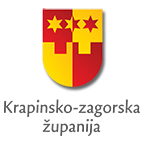 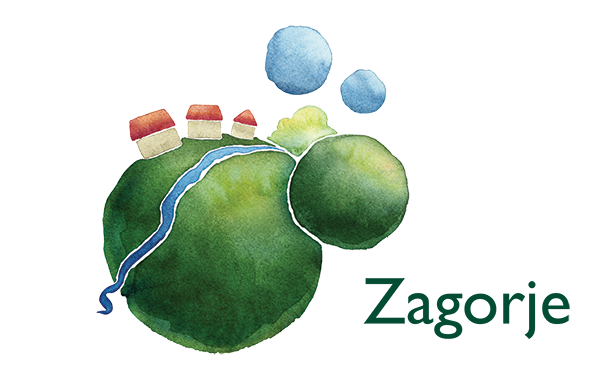 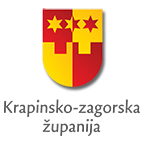 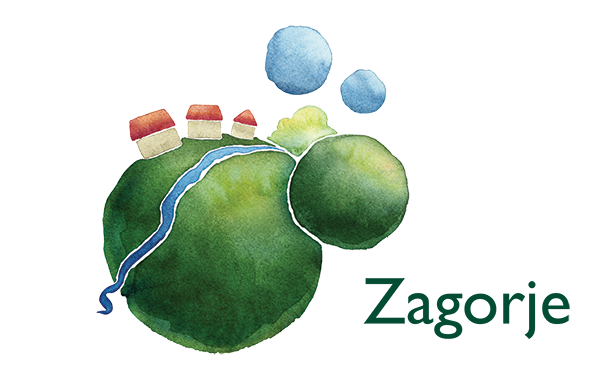 Broj u briselskoj nomenklaturiOpis proizvodaPoglavlje 1Žive životinjePoglavlje 2Meso i jestivi klaonički proizvodiPoglavlje 3Ribe i rakovi, mekušciPoglavlje 4Mlijeko i drugi mliječni proizvodi; jaja peradi i ptičja jaja; prirodni medPoglavlje 505.04Crijeva, mjehuri i želuci od životinja (osim od riba), cijeli i njihovi komadi05.15Proizvodi životinjskog podrijetla što nisu spomenuti niti uključeni na drugom mjestu; mrtve životinje iz poglavlja 1 ili 3, neuporabive za ljudsku prehranuPoglavlje 6Živo drveće i druge biljke; lukovice, korijenje i slično; rezano cvijeće i ukrasno lišćePoglavlje 7Jestivo povrće, neko korijenje i gomoljiPoglavlje 8Jestivo voće i orašasti plodovi; kore agruma, dinja i lubenicaPoglavlje 9Kava, čaj, začini, isključujući mate čaj (tarifni br 09.03)Poglavlje 10ŽitaricePoglavlje 11Proizvodi mlinske industrije; slad; škrob; inulin; glutenPoglavlje 12Uljano sjemenje i plodovi; razno zrnje, sjemenje i plodovi; industrijsko i ljekovito bilje; slama i stočna hranaPoglavlje 13isključujući 13.03PektinPoglavlje 1515.01Prerađena svinjska mast (uključujući salo) i mast peradi15.02Neprerađene masti od goveda, ovaca ili koza, te loj proizveden iz ovih masti15.03Stearin od svinjske masti, ulje od svinjske masti, oleostearin, oleo ulje i ulje od loja, neemulgirani, nemiješani niti na drugi način pripremljeni15.04Masti i ulja riba i morskih sisavaca, rafinirani ili nerafinirani15.07Stabilna biljna ulja, tekuća ili kruta, sirova, rafinirana ili pročišćena15.12Masti i ulja životinjskog ili biljnog podrijetla, hidrogenirani, rafinirani ili nerafinirani, ali dalje nepripremljeni15.13.Margarin, imitacija sala i druge jestive masti15.17Ostaci dobiveni pri preradi masnih tvari ili voskova životinjskog ili biljnog podrijetlaPoglavlje 16Prerađevine od mesa, riba, rakova, mekušacaPoglavlje 1717.01Šećer od šećerne repe i šećerne trske, krut17.02Ostali šećeri; šećerni sirupi; umjetni med (miješan ili ne s prirodnim medom); karamel17.03Melase, obezbojena ili ne17.05(*)Aromatizirani ili obojeni šećeri, sirupi i melasa (uključujući vanilijin šećer ili vanilin), uz iznimku voćnog soka s dodanim šećerom u bilo kojem omjeruPoglavlje 1818.01Kakao u zrnu, cijeli ili lomljeni, sirovi ili prženi18.02Ljuske, kore, opne i otpaci od kakaaPoglavlje 20Proizvodi od povrća, voća ili ostalih dijelova biljakaPoglavlje 2222.04Mošt od grožđa, u fermentaciji, ili sa zaustavljenim vrenjem bez dodavanja alkohola22.05Vino od svježeg grožđa; mošt od grožđa čija je fermentacija zaustavljena dodatkom alkohola22.07Ostala fermentirana pića (npr. jabukovača, kruškovača, medovina)isključujući 22.08(*)isključujući 22.09(*)Etilni alkohol ili neutralni alkoholi, denaturiran ili ne, bilo koje jačine, dobiven iz poljoprivrednih proizvoda navedenih u dodatku 1, isključujući likere, ostala alkoholna pića i složene alkoholne pripravke (poznate kao »koncentrirani ekstrakti«) – za uporabu u proizvodnji pića22.10Ocat i nadomjesci octaPoglavlje 23Ostaci i otpaci od prehrambene industrije; pripremljena životinjska hranaPoglavlje 2424.01Neprerađeni duhan, duhanski otpaciPoglavlje 4545.01Pluto prirodno, neobrađeno, drobljeno, granulirano ili mljeveno; otpaci od plutaPoglavlje 5454.01Lan, sirov ili prerađen, ali neprerađen; lanena kučina i otpaci (uključujući otpadnu pređu i rastrgane tekstilne materijale)Poglavlje 5757.01Prava konoplja (Cannabis sativa l.), sirova ili prerađena, ali neprerađena; kučina i otpaci od konoplje (uključujući otpadnu pređu i rastrgane tekstilne materijale)